Frank Heller-sällskapets resa till London 14-16 oktober, 2021Bildkavalkad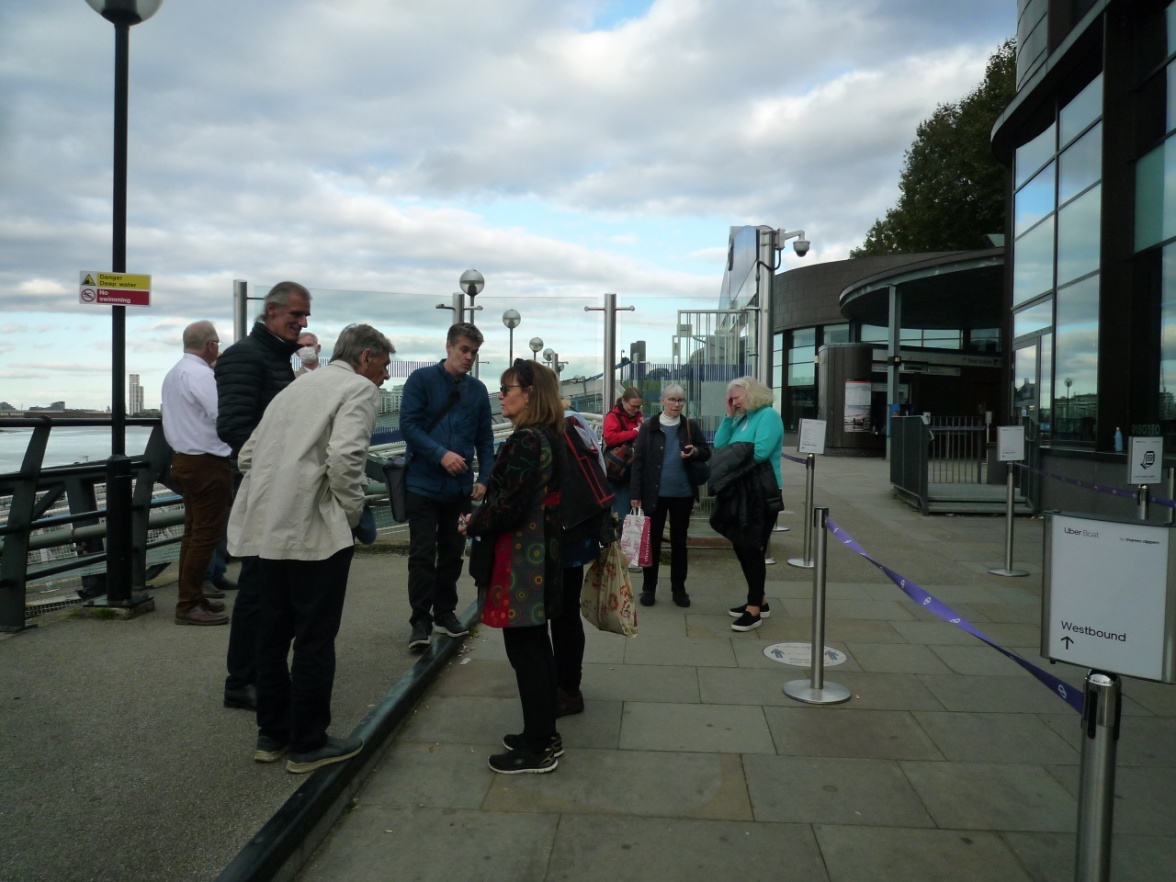 I Greenwich besågs observatorium och Cutty Sark. Bilden från hemfärden med båt på Themsen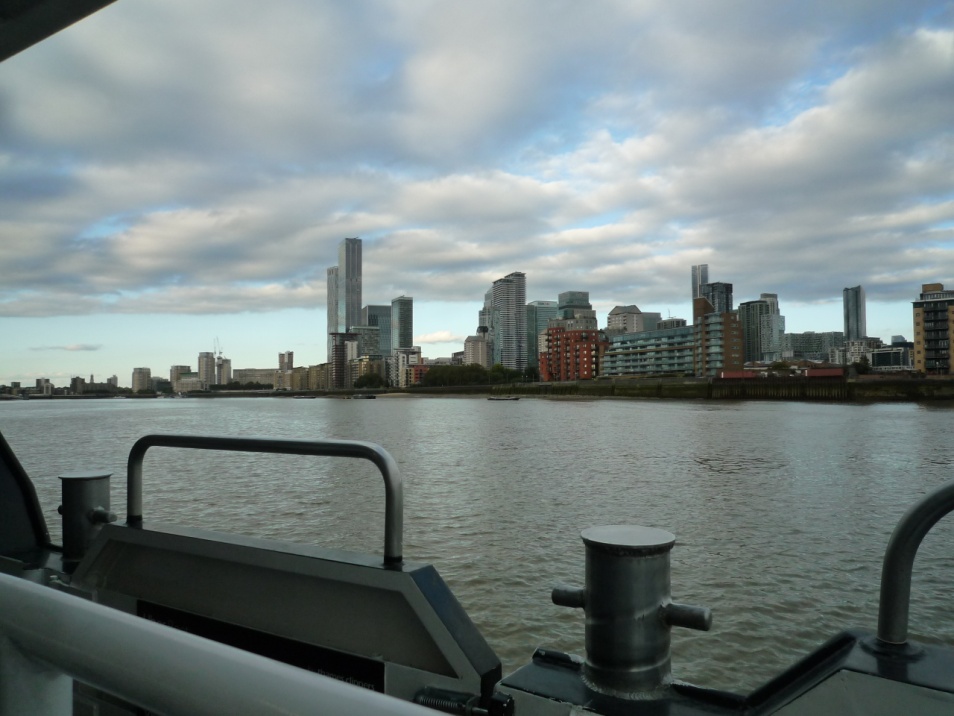 Vy från båten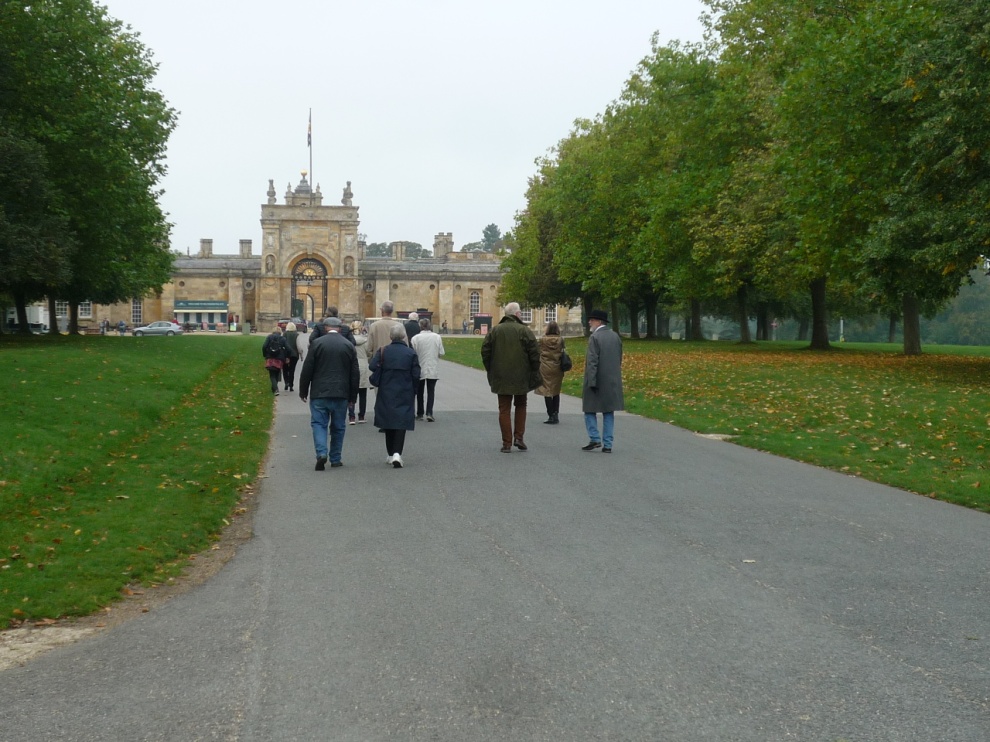 Här traskar vi mot Blenheims portar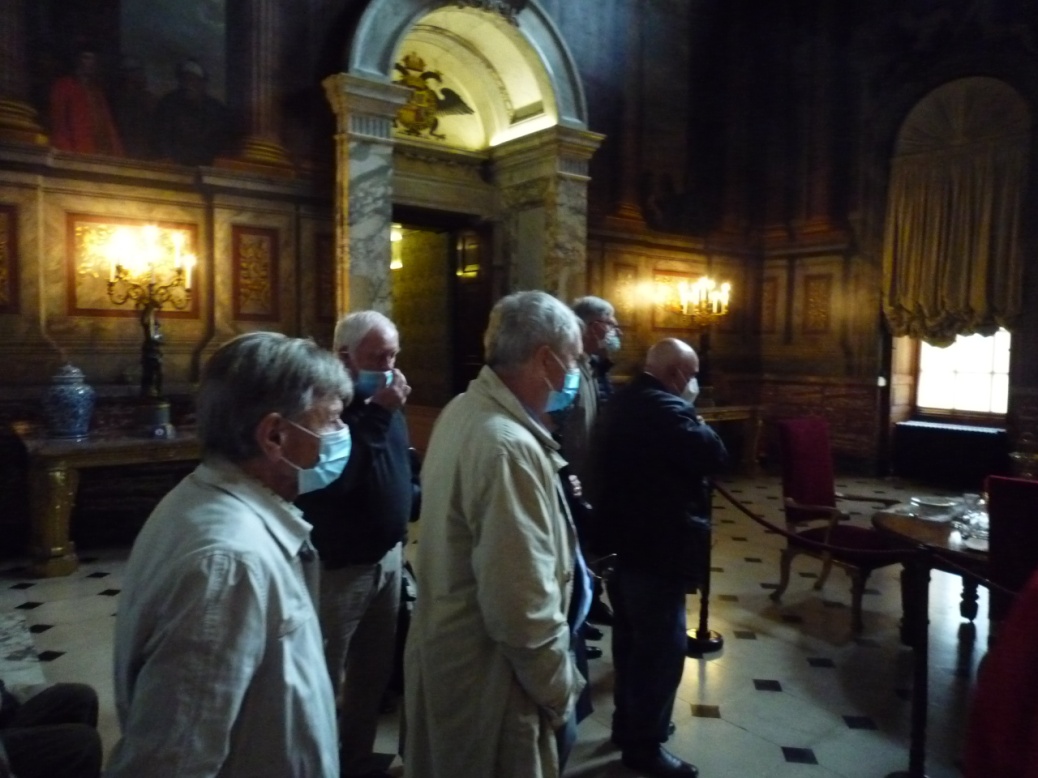 Andaktsfulla åhörare lyssnar till vår guide på Blenheim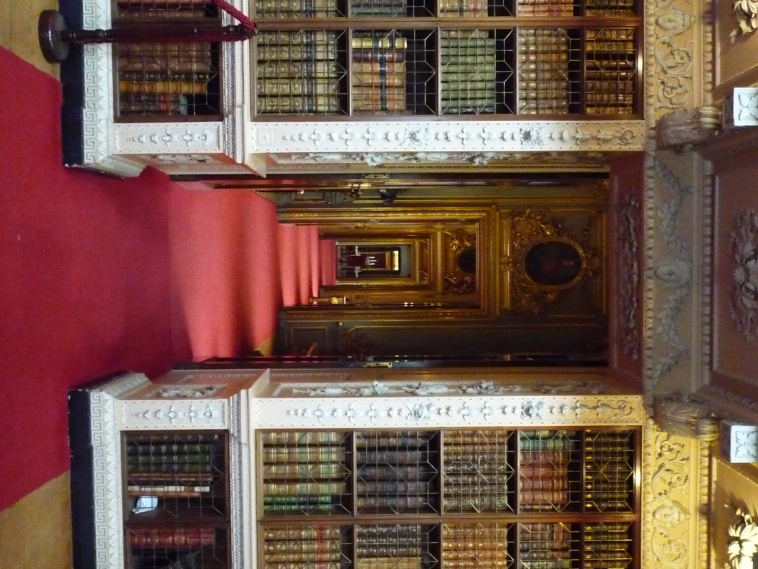 Interiör sedd från Blenheims bibliotek 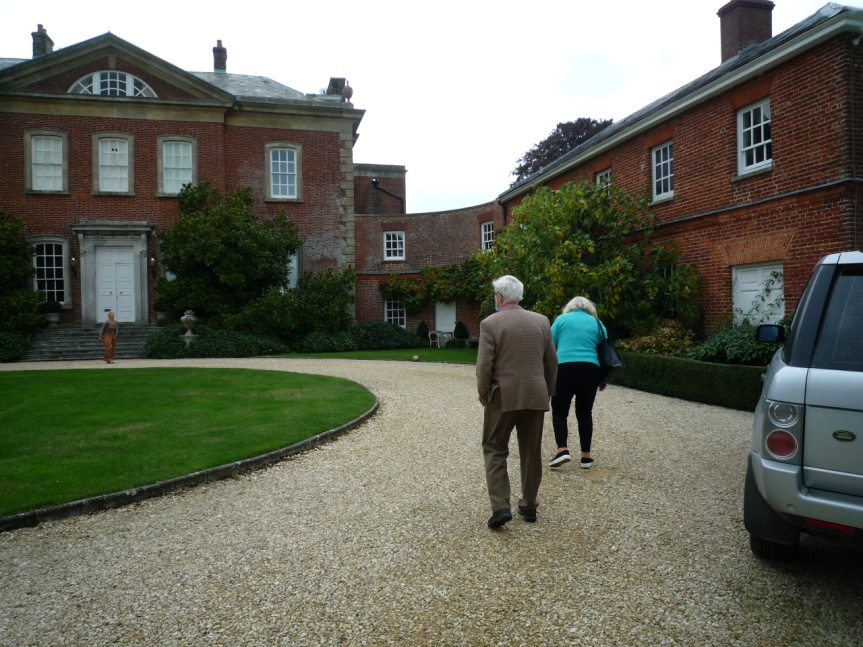 Vi anländer (de flesta till fots från bussen) till Britwell House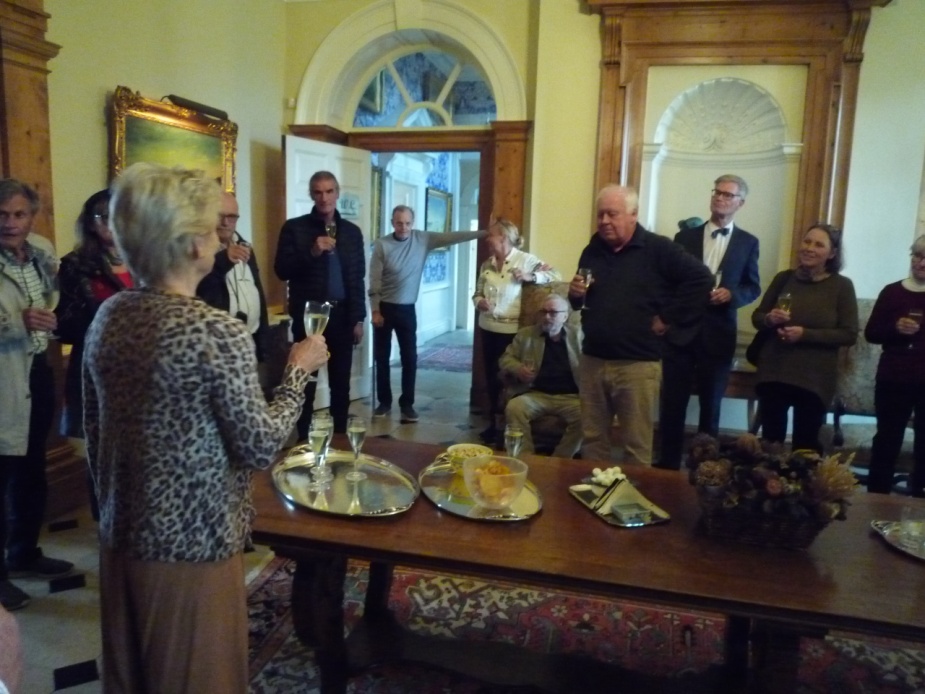 Vår värdinna hälsar oss välkommen med bubbel och tilltugg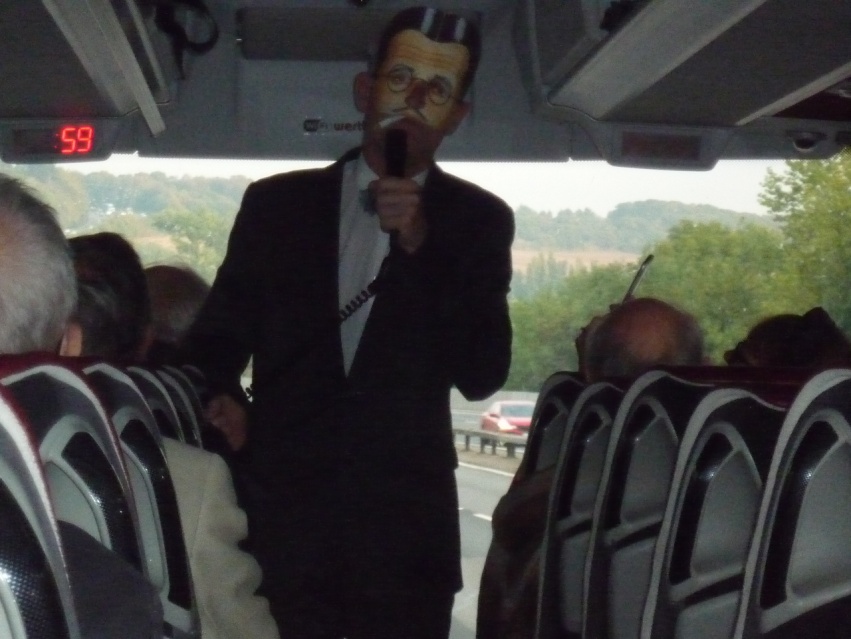 På bussfärden till Heathrow på lördagen, där de flesta skulle ta flyget hem, underhölls vi av självaste Frank Heller (av Covidskäl iförd mask)!